Главы городских округов не смогут работать по совместительствуПравительство Российской Федерации предложило запретить главам муниципальных образований, работающих на непостоянной основе, работать по совместительству на других должностях в органах местного самоуправления. Законопроект направлен на совершенствование антикоррупционного законодательства.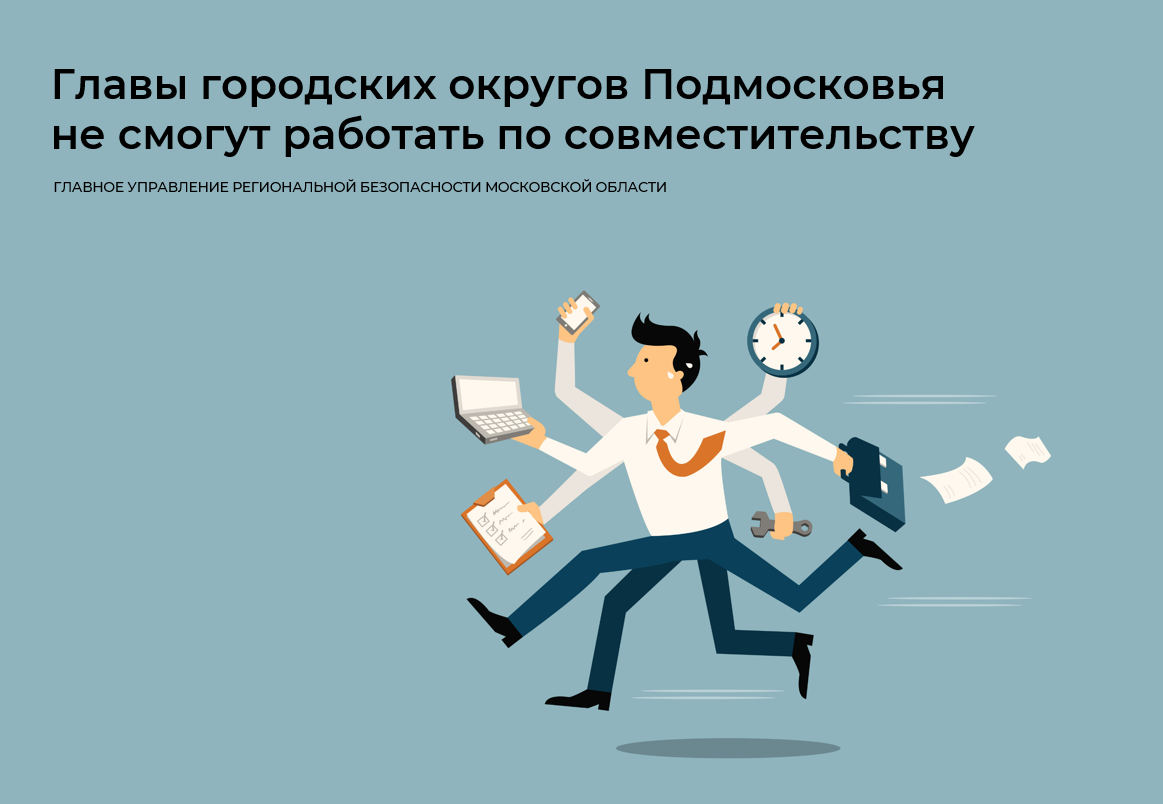 Предлагается запретить им совмещать свою работу с другими должностями в органе местного самоуправления в этом муниципалитете, а также возглавлять муниципальные учреждения и предприятия.Комитет Госдумы по безопасности и противодействию коррупции рекомендовал принять законопроект в первом чтении. Полагается, что предложенный правовой механизм является логическим продолжением антикоррупционного законодательства.